Telling time IV	  Name ______________________________  Date ________________Write the time shown on each clock. Use half past, quarter past, or quarter of.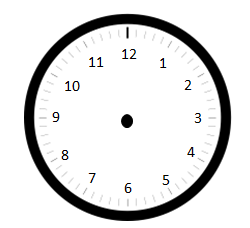 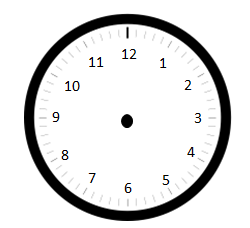 				_________________________________b. 											_________________________________   c.					_________________________________       d.						_________________________________ Show the correct time on the clocks below.a.	                                            		         b.					        Quarter past 10					Half past 5c.								d. 	Quarter before 1 				           25 before 2Challenge problem:  How many minutes is it from quarter after 2 until half past 3?